MOCIÓN QUE PRESENTA AROHA NICOLÁS GARCÍA, CONCEJALA DEL GRUPO MUNICIPAL UNIDAS PODEMOS IZQUIERDA UNIDA-VERDESEQUO, DEL EXCMO. AYUNTAMIENTO DE CARTAGENA, SOBRE MEDIDAS A ADOPTAR PARA LA REDUCCIÓN DE LOS ACCIDENTES DE TRÁFICO CON ANIMALES.La moción que se somete a la consideración del Pleno es la siguiente:EXPOSICIÓN DE MOTIVOSCuántas veces hemos visto animales aplastados contra el asfalto en mitad de una carretera. Raro es el conductor que no ha observado los restos de algún mamífero o de alguna ave sobre el arcén. Muchos, incluso, los habrán arrollado con su coche poniendo en serio peligro su seguridad y la del resto de pasajeros. Las carreteras de la Región de Murcia se han convertido en un autentico matadero para animales como erizos, zorros y un largo etcétera. Aunque en muchas ocasiones resulta prácticamente imposible identificar la especie de estos animales porque lo que queda de ellos es una deforme mancha incrustada sobre la calzada. La falta de corredores biológicos por los que estos animales puedan discurrir sin peligro, por debajo de la calzada, hace que cruzar a otro lado sea para ellos jugarse la vida. 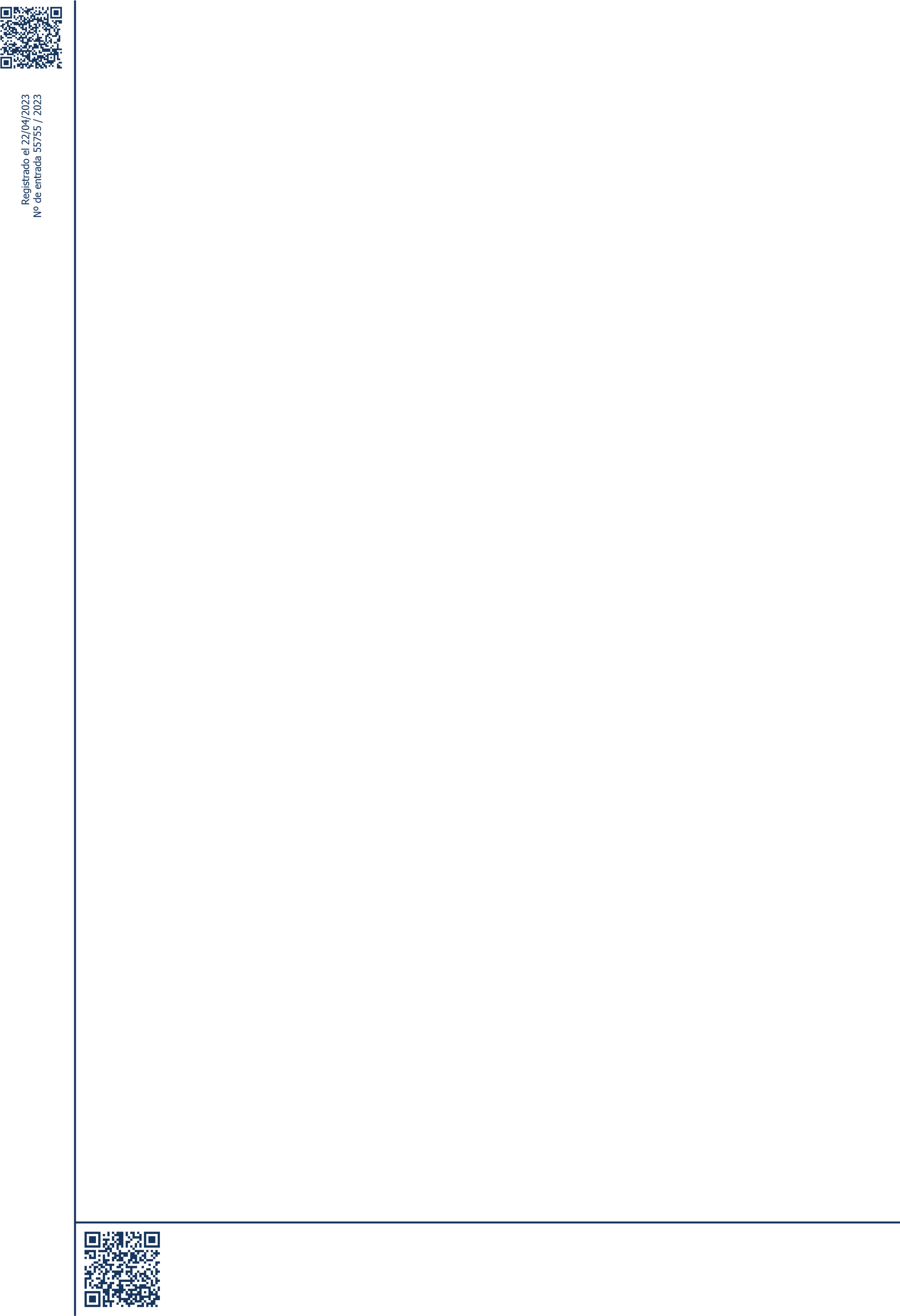 Según la Asociación de Naturalistas del Sureste  en esta cuestión «está todo por hacer. La Comunidad no tiene ningún plan al respecto y tampoco existe un mapa que evalúe los puntos más conflictivos para encontrar una solución».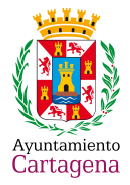 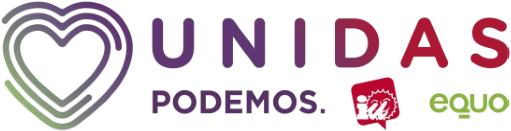 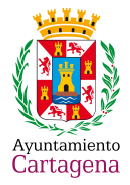 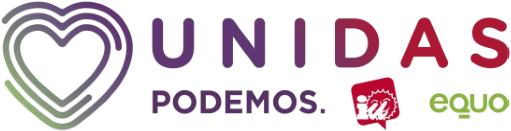 Por otro lado, la Región de Murcia está a la cabeza en el número de siniestros con animales domésticos como perros o gatos respecto al total de provincias del país. La Comunidad aglutina el 17,07% del total de accidentes viales en los que se ven involucrados perros o gatos respecto al total de provincias del país.Las protectoras de animales de la Región han venido alertando en los últimos meses de que han aumentado los abandonos y, por contra, han disminuido las adopciones debido a la subida generalizada de los precios en todos lo sectores y al aumento ‘irreal’ de las acogidas durante el confinamiento. Muchos de los animales que acaban siendo soltados en carreteras y que no llegan a poder ser rescatados, bien por alguna protectora o por algún usuario, pierden su vida tras chocar o impactar contra algún vehículo, ya sea en autovías, en carreteras nacionales o comarcales.En Cartagena, esta problemática afecta sobre todo a especies de rapaces nocturnas como la lechuza (Tyto alba) o el mochuelo (Athene noctua) ya que se ven atraídas a los1 Excma. Sra. Alcaldesa del Ayuntamiento de CartagenaAYUNTAMIENTO DE CARTAGENA	Código Seguro de Verificación: H2AA KXAL XJZA THY4 CUVM2023-04-22 Moción accdicentes de tráfico con animalesLa comprobación de la autenticidad de este documento y otra información está disponible en https://cartagena.sedipualba.es/	Pág. 1 de 2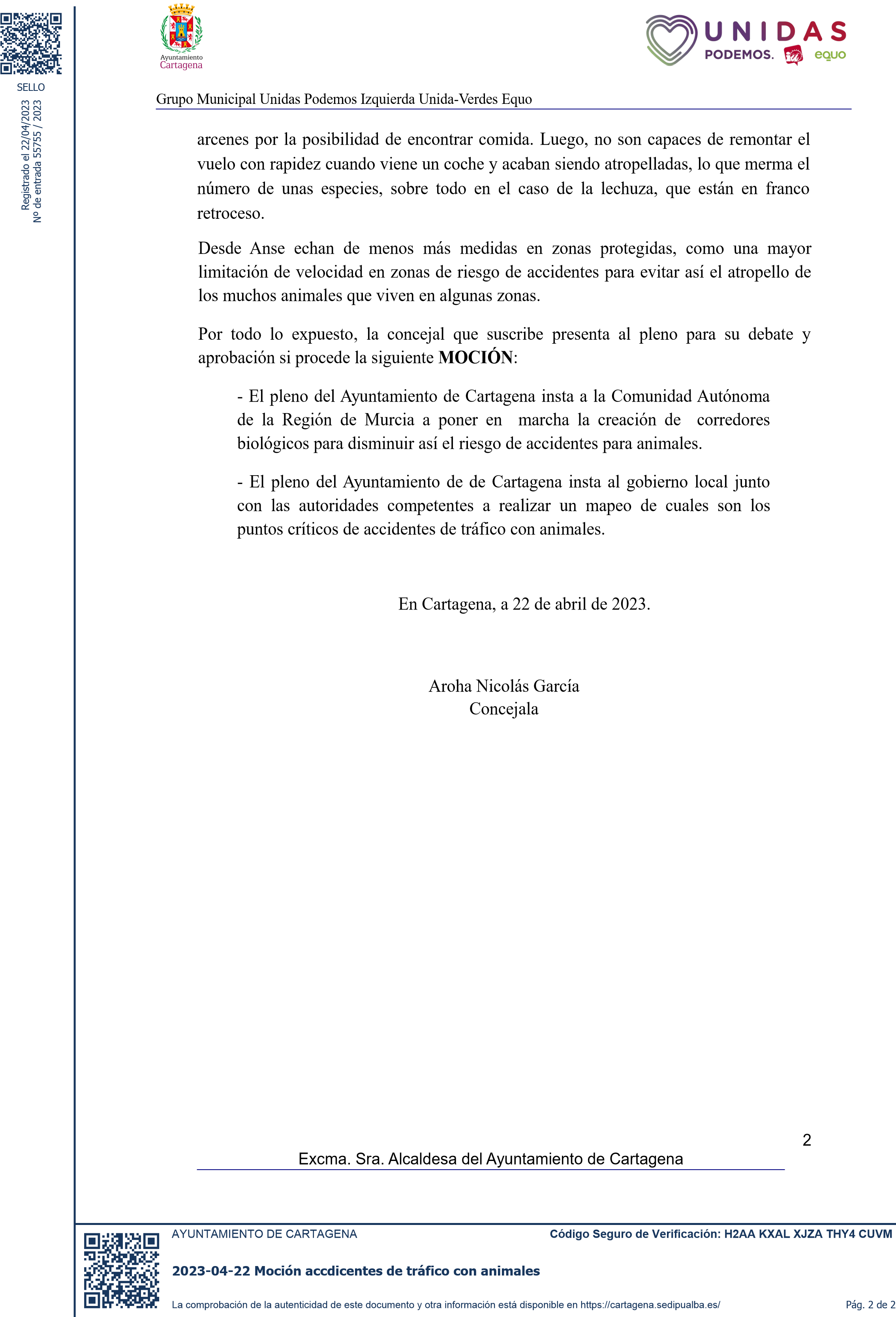 